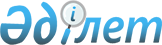 Солтүстік Қазақстан облысы Тайынша ауданы мәслихатының 2019 жылғы 25 желтоқсандағы № 306 "Солтүстік Қазақстан облысы Тайынша ауданының 2020 - 2022 жылдарға арналған бюджетін бекіту туралы" шешіміне өзгерістер мен толықтырулар енгізу туралыСолтүстік Қазақстан облысы Тайынша ауданы мәслихатының 2020 жылғы 10 маусымдағы № 371 шешімі. Солтүстік Қазақстан облысының Әділет департаментінде 2020 жылғы 15 маусымда № 6353 болып тіркелді
      Қазақстан Республикасы 2008 жылғы 4 желтоқсандағы Бюджет кодексінің 44, 104, 106, 109, 111-баптарына, Қазақстан Республикасы 2001 жылғы 23 қаңтардағы "Қазақстан Республикасындағы жергілікті мемлекеттік басқару және өзін-өзі басқару туралы" Заңының 6-бабының 1-тармағына сәйкес Солтүстік Қазақстан облысы Тайынша ауданының мәслихаты ШЕШІМ ҚАБЫЛДАДЫ:
      1. Солтүстік Қазақстан облысы Тайынша ауданы мәслихатының "Солтүстік Қазақстан облысы Тайынша ауданының 2020 – 2022 жылдарға арналған бюджетін бекіту туралы" 2019 жылғы 25 желтоқсандағы № 306 шешіміне (2020 жылғы 06 қаңтарда Қазақстан Республикасы нормативтік құқықтық актілерінің электрондық түрдегі эталондық бақылау банкінде жарияланған, Нормативтік құқықтық актілерді мемлекеттік тіркеу тізілімінде № 5768 болып тіркелген) мынадай өзгерістер мен толықтырулар енгізілсін:
      1-тармақ жаңа редакцияда жазылсын:
       "1. Солтүстік Қазақстан облысы Тайынша ауданының 2020 - 2022 жылдарға арналған бюджеті тиісінше осы шешімге 1, 2 және 3-қосымшаларға сәйкес, оның ішінде 2020 жылға мынадай көлемдерде бекітілсін:
      1) кірістер – 9053308,4 мың теңге:
      салықтық түсімдер – 1068613,2 мың теңге;
      салықтық емес түсімдер – 11828 мың теңге;
      негізгі капиталды сатудан түсетін түсімдер – 55435 мың теңге;
      трансферттер түсімі – 7917432,2 мың теңге;
      2) шығындар – 10020237,3 мың теңге;
      3) таза бюджеттік кредиттеу – 508877,1 мың теңге:
      бюджеттік кредиттер – 515150,1 мың теңге;
      бюджеттік кредиттерді өтеу –6273 мың теңге;
      4) қаржы активтерімен операциялар бойынша сальдо - 0 мың теңге:
      қаржы активтерін сатып алу – 0 мың теңге;
      мемлекеттің қаржы активтерін сатудан түсетін түсімдер – 0 мың теңге;
      5) бюджет тапшылығы (профициті) – -1475806 мың теңге;
      6) бюджет тапшылығын қаржыландыру (профицитін пайдалану) – 1475806 мың теңге:
      қарыздар түсімі – 1325992,1 мың теңге;
      қарыздарды өтеу – 6273 мың теңге;
      бюджет қаражатының пайдаланылатын қалдықтары – 156086,9 мың теңге.";
      8-тармақ жаңа редакцияда жазылсын: 
       "8. 2020 жылға арналған аудан бюджетінде республикалық бюджеттен нысаналы трансферттер түсімі ескерілсін, оның ішінде:
      мемлекеттік мектепке дейінгі білім беру ұйымдары педагогтарының еңбек ақысын ұлғайтуға;
      мемлекеттік мектепке дейінгі білім беру ұйымдарының педагогтарына біліктілік санаты үшін қосымша ақы төлеуге;
      орта білім беру ұйымдарын жан басына шаққандағы қаржыландыруды сынақтан өткізуге;
      мемлекеттік орта білім беру ұйымдары педагогтарының еңбек ақысын ұлғайтуға;
      мемлекеттік орта білім беру ұйымдарының педагогтарына біліктілік санаты үшін қосымша ақы төлеуге;
      мемлекеттік мәдениет ұйымдарының және архив мекемелерінің басқарушы және негізгі персоналына мәдениет ұйымдарындағы және архив мекемелеріндегі ерекше еңбек жағдайлары үшін лауазымдық айлықақысына қосымша ақылар белгілеуге;
      көлік инфрақұрылымының басым жобаларын қаржыландыруға; 
      Қазақстан Республикасында мүгедектердің құқықтарын қамтамасыз етуге және өмір сүру сапасын жақсартуға, оның ішінде:
      мүгедектерді міндетті гигиеналық құралдармен қамтамасыз ету нормаларын ұлғайтуға;
      ымдау тілі маманының қызметтерін көрсетуге;
      техникалық көмекші (орнын толтырушы) құралдар тізбесін кеңейтуге;
      Spina bifida диагнозы бар мүгедек балаларға арналғфн бір реттік қолданылатын катетерлермен қамтамасыз етуге;
      мемлекеттік атаулы әлеуметтік көмек төлеуге;
      кепілдік берілген әлеуметтік пакетті төлеуге; 
      еңбек нарығын дамытуға бағытталған іс-шараларды іске асыруға, оның ішінде:
      ақпараттық жұмысқа;
      жалақыны ішінара субсидиялауға;
      жастар практикасына;
      көшуге субсидиялар беруге;
      тұрғын үй жалға алуға (жалдауға) және коммуналдық шығындарды өтеуге;
      жұмыс берушілерге субсидияларға;
      қоныс аударушыларға жаңа бизнес-идеяларды іске асыруға арналған гранттарға (100 айлық есептіқ қөрсеткіш);
      қоныс аударушыларға жаңа бизнес-идеяларды іске асыруға арналған гранттарға (200 айлық есептіқ қөрсеткіш);
      халықты әлеуметтік қорғау мемлекеттік ұйымдарында арнаулы әлеуметтік қызмет ұсынатын қызметкерлердің жалақысына қосымша ақылар белгілеуге; 
      Солтүстік Қазақстан облысы Тайынша ауданының Красная Поляна ауылында сумен жабдықтаудың оқшау көзінің құрылысына;
      Солтүстік Қазақстан облысы Тайынша ауданының Ильичевка ауылында өсімдік майын өндіру бойынша зауыттың құрылысына;
      Солтүстік Қазақстан облысы Тайынша ауданы "BioOperations" жауапкершілігі шектеулі серіктестігінің объектілеріне электрмен жабдықтаудың сыртқы желілерінің құрылысына;
      Солтүстік Қазақстан облысы Тайынша ауданы "BioOperations" жауапкершілігі шектеулі серіктестігінің электрмен жабдықтаудың сыртқы объектілерін қайта жөндеуге; 
      Солтүстік Қазақстан облысы Тайынша ауданы "BioOperations" жауапкершілігі шектеулі серіктестігінің суағар және су тарту құрылғыларының кұрылысына (алаңнан тыс электрмен жабдықтау желілерінсіз);
      Тайынша қаласында кентішілік жолдарды орташа жөндеуге;
      Чкалово ауылында кентішілік жолдарды орташа жөндеуге;
      Келлеровка ауылында кентішілік жолдарды орташа жөндеуге;
      Қазақстан Республикасында төтенше жағдай режимінде коммуналдық қызметтерге ақы төлеу бойынша халықтың төлемдерін өтеуге."; 
      9-тармақ жаңа редакцияда жазылсын:
       "9. 2020 жылға арналған облыстық бюджеттен аудан бюджетіне берілетін трансферттер көлемі көзделсін, оның ішінде:
      оқулықтарды сатып алуға және жеткізуге;
      мектепке дейінгі білім беру ұйымдарының педагог қызметкерлерінің ұзақтығы күнтізбелік қырық екі күн болатын жыл сайынғы ақы төленетін еңбек демалысын күнтізбелік елу алты күнге дейін ұлғайтуға;
      жаңартылған білім беру мазмұны жағдайындағы жұмысы үшін бастауыш, 
      негізгі және жалпы орта білімнің оқу бағдарламаларын іске асыратын білім беру ұйымдарының мұғалімдеріне қосымша ақы төлеуге;
      мектептердің педагог-психологтарының лауазымдық айлықақыларының мөлшерлерін ұлғайтуға;
      жаратылыстанушылық-математикалық бағытының пәндерін ағылшын тілінде оқыту үшін қосымша ақы төлеуге;
      магистр дәрежесі бар мұғалімдерге қосымша ақы төлеуге;
      жас мұғалімдерге тәлімгерлігі үшін мұғалімдерге қосымша ақы төлеуге;
      бастауыш, негізгі және жалпы орта білім беру ұйымдарының қызметкерлеріне сынып жетекшілігі үшін қосымша ақы мөлшерін ұлғайтуға;
      бастауыш, негізгі және жалпы орта білім беру қызметкерлеріне дәптерлер мен жазба жұмыстарын тексергені үшін қосымша ақы мөлшерін ұлғайтуға;
      орта білім беру ұйымдарының педагог қызметкерлерінің ұзақтығы күнтізбелік қырық екі күн болатын жыл сайынғы ақы төленетін еңбек демалысын күнтізбелік елу алты күнге дейін ұлғайтуға;
      терроризмге қарсы қауіпсіздікке - білім беру объектілерін бейнебақылау жүйелерімен қамтамасыз етуге; 
      аудан мектептері үшін автокөлік сатып алуға;
      аудан мектептерінің материалдық-техникалық базасын нығайтуға (жиһаз, спрорттық мүкәммал);
      эпизоотияға қарсы іс-шаралар жүргізуге;
      Ұлы Отан соғысындағы Жеңістің 75-жылдығына арналған мерекелік іс-шараларды өткізуге;
      қатты тұрмыстық қалдықтар полигондары үшін жобалау-сметалық құжаттаманы әзірлеуге;
      Солтүстік Қазақстан облысы Тайынша ауданының Мироновка ауылында тарату желілермен сумен жабдықтаудың оқшау көзінің құрылысына жобалау-сметалық құжаттаманы әзірлеуге;
      Солтүстік Қазақстан облысы Тайынша ауданының Мироновка ауылында тарату желілермен сумен жабдықтаудың оқшау көзінің құрылысына жобалау-сметалық құжаттамаға сараптама жүргізуге;
      Солтүстік Қазақстан облысы Тайынша ауданының Вишневка ауылында тарату желілерімен сумен жабдықтаудың оқшау көзінің құрылысына жобалау-сметалық құжаттаманы әзірлеуге;
      Солтүстік Қазақстан облысы Тайынша ауданының Вишневка ауылында тарату желілермен сумен жабдықтаудың оқшау көзінің құрылысына жобалау-сметалық құжаттамаға сараптама жүргізуге;
      Солтүстік Қазақстан облысы Тайынша ауданының Ильичевка ауылында тарату желілермен сумен оқшау жабдықтаудың оқшау көзінің құрылысына жобалау-сметалық құжаттаманы әзірлеуге;
      Солтүстік Қазақстан облысы Тайынша ауданының Ильичевка ауылында тарату желілермен сумен жабдықтаудың оқшау көзінің құрылысына жобалау-сметалық құжаттамаға сараптама жүргізуге;
      Солтүстік Қазақстан облысы Тайынша ауданының Келлеровка ауылында сумен жабдықтау жүйесін дамытуға жобалау-сметалық құжаттаманы әзірлеуге;
      Солтүстік Қазақстан облысы Тайынша ауданының Келлеровка ауылында сумен жабдықтау жүйесін дамытуға жобалау-сметалық құжаттамаға сараптама жүргізуге;
      Солтүстік Қазақстан облысы Тайынша ауданы "BioOperations" жауапкершілігі шектеулі серіктестігінің суағар және су тарту құрылғыларының құрылысына (алаңнан тыс электрмен жабдықтау желілерінсіз);
      Солтүстік Қазақстан облысы Тайынша ауданының Тайынша қаласында шағын футбол алаңдарын жайластыруға;
      Солтүстік Қазақстан облысы Тайынша ауданы "BioOperations" жауапкершілігі шектеулі серіктестігінің объектілеріне электрмен жабдықтаудың сыртқы желілерін салуға;
      Солтүстік Қазақстан облысы Тайынша ауданындағы "BioOperations" жауапкершілігі шектеулі серіктестігінің электрмен жабдықтаудың сыртқы объектілерін қайта жөндеуге;
      спорт ұйымдары қызметкерлерінің жалақысын ұлғайтуға.";
      11-1-тармақ жаңа редакцияда жазылсын:
       "11-1. 2020 жылға арналған аудандық бюджет шығыстарында аудандық бюджеттен ауылдық округтердің бюджетіне берілетін 40617 мың теңге сомасындағы ағымдағы нысаналы трансферттер көзделсін, оның ішінде:
      Алабота - 2250 мың теңге; 
      Амандық - 1650 мың теңге;
      Большеизюм - 1780 мың теңге;
      Донецк - 2395 мың теңге;
      Драгомиров - 927 мың теңге;
      Зеленогай - 500 мың теңге;
      Келлер - 6750 мың теңге;
      Киров - 500 мың теңге; 
      Краснополян - 5100 мың теңге;
      Летовочный - 4565 мың теңге; 
      Мироновка - 900 мың теңге;
      Рощинск - 2500 мың теңге; 
      Тендік - 500 мың теңге;
      Тихоокеан - 150 мың теңге;
      Чермошнян - 3150 мың теңге; 
      Чкалов - 3500 мың теңге; 
      Тайынша қаласына - 3500 мың теңге."; 
      көрсетілген шешімге 1-қосымша осы шешімге 1-қосымшаға сәйкес жаңа редакцияда жазылсын.
      2. Осы шешім 2020 жылғы 1 каңтардан бастап қолданысқа енгізіледі. 2020 жылға арналған Солтүстік Қазақстан облысы Тайынша ауданының бюджеті
					© 2012. Қазақстан Республикасы Әділет министрлігінің «Қазақстан Республикасының Заңнама және құқықтық ақпарат институты» ШЖҚ РМК
				
      Солтүстік Қазақстан облысы 
Тайынша ауданы мәслихаты 
сессиясының төрайымы 

Л.Валяева

      Солтүстік Қазақстан облысы 
Тайынша ауданы 
мәслихатының хатшысы 

К.Шарипов
Солтүстік Қазақстан облысы 
Тайынша ауданы мәслихатының 
2020 жылғы 10 маусымы 
№ 371 шешіміне қосымша
Санаты
Санаты
Санаты
Атауы
Сомасы, мың теңге
Сыныбы
Сыныбы
Атауы
Сомасы, мың теңге
Кіші сыныбы
Атауы
Сомасы, мың теңге
1) Кірістер
9053308,4
1
Салықтық түсімдер
1068613,2
03
Әлеуметтік салық
589340
1
Әлеуметтік салық
589340
04
Меншікке салынатын салықтар
241236
1
Мүлікке салынатын салықтар
228236
5
Бірыңғай жер салығы
13000
05
Тауарларға, жұмыстарға және қызметтерге салынатын ішкі салықтар
214785
2
Акциздер
5145
3
Табиғи және басқа да ресурстарды пайдаланғаны үшін түсетін түсімдер
191000
4
Кәсіпкерлік және кәсіби қызметті жүргізгені үшін алынатын алымдар 
17955
5
Ойын бизнесіне салық 
685
08
Заңдық маңызы бар әрекеттерді жасағаны және (немесе) оған уәкілеттігі бар мемлекеттік органдар немесе лауазымды адамдар құжаттар бергені үшін алынатын міндетті төлемдер
23252,2
1
Мемлекеттік баж
23252,2
2
Салықтық емес түсімдер
11828
01
Мемлекеттік меншіктен түсетін кірістер
8907
5
Мемлекет меншігіндегі мүлікті жалға беруден түсетін кірістер
8900
7
Мемлекеттік бюджеттен берілген кредиттер бойынша сыйақылар
7
06
Басқа да салықтық емес түсiмдер 
2921
1
Басқа да салықтық емес түсімдер
2921
3
Негізгі капиталды сатудан түсетін түсімдер
55435
01
Мемлекеттік мекемелерге бекітілген мемлекеттік мүлікті сату
29420
1
Мемлекеттік мекемелерге бекітілген мемлекеттік мүлікті сату
29420
03
Жерді және материалдық емес активтерді сату 
26015
1
Жерді сату
26000
2
Материалдық емес активтерді сату 
15
4
Трансферттердің түсімдері
7917432,2
01
Төмен тұрған мемлекеттiк басқару органдарынан трансферттер 
45,9
3
Аудандық маңызы бар қалалардың, ауылдардың, кенттердің, ауылдық округтардың бюджеттерінен трансферттер
45,9
02
Мемлекеттiк басқарудың жоғары тұрған органдарынан түсетiн трансферттер
7917386,3
2
Облыстық бюджеттен түсетiн трансферттер
7917386,3
Функционалдық топ
Функционалдық топ
Функционалдық топ
Атауы
Сомасы, мың теңге
Бюджеттік бағдарламалардың әкімшісі
Бюджеттік бағдарламалардың әкімшісі
Атауы
Сомасы, мың теңге
 Бағдарлама
Атауы
Сомасы, мың теңге
2) Шығындар 
10020237,3
01
Жалпы сипаттағы мемлекеттiк қызметтер
313571,8
112
Аудан (облыстық маңызы бар қала) мәслихатының аппараты
20376,8
001
Аудан (облыстық маңызы бар қала) мәслихатының қызметін қамтамасыз ету жөніндегі қызметтер
20376,8
122
Аудан (облыстық маңызы бар қала) әкімінің аппараты 
158253
001
Аудан (облыстық маңызы бар қала) әкімінің қызметін қамтамасыз ету жөніндегі қызметтер
148742
003
Мемлекеттік органның күрделі шығыстары
8861
113
Төменгі тұрған бюджеттерге берілетін нысаналы ағымдағы трансферттер
650
458
Ауданның (облыстық маңызы бар қаланың) тұрғын үй-коммуналдық шаруашылығы, жолаушылар көлігі және автомобиль жолдары бөлімі
85377
001
Жергілікті деңгейде тұрғын үй-коммуналдық шаруашылығы, жолаушылар көлігі және автомобиль жолдары саласындағы мемлекеттік саясатты іске асыру жөніндегі қызметтер
20829
013
Мемлекеттік органның күрделі шығыстары
9600
113
Төменгі тұрған бюджеттерге берілетін нысаналы ағымдағы трансферттер
54948
459
Ауданның (облыстық маңызы бар қаланың) экономика және қаржы бөлімі
49565
001
Ауданның (облыстық маңызы бар қаланың) экономикалық саясатын қалыптастыру мен дамыту, мемлекеттік жоспарлау, бюджеттік атқару және коммуналдық меншігін басқару саласындағы мемлекеттік саясатты іске асыру жөніндегі қызметтер
42281
003
Салық салу мақсатында мүлікті бағалауды жүргізу
1785
010
Мемлекеттік органның күрделі шығыстары жекешелендіру, коммуналдық меншікті басқару, жекешелендіруден кейінгі қызмет және осыған байланысты дауларды реттеу
4639
015
Мемлекеттік органның күрделі шығыстары
560
113
Төменгі тұрған бюджеттерге берілетін нысаналы ағымдағы трансферттер
300
02
Қорғаныс
17891
122
Аудан (облыстық маңызы бар қала) әкімінің аппараты 
17891
005
Жалпыға бірдей әскери міндетті атқару шеңберіндегі іс-шаралар
10737
006
Аудан (облыстық маңызы бар қала) ауқымындағы төтенше жағдайлардың алдын алу және оларды жою
6219
007
Аудандық (қалалық) ауқымдағы дала өрттерiнiң, сондай-ақ мемлекеттiк өртке қарсы қызмет органдары құрылмаған елдi мекендерде өрттердiң алдын алу және оларды сөндiру жөнiндегi iс-шаралар
935
03
Қоғамдық тәртіп, қауіпсіздік, құқықтық, сот, қылмыстық-атқару қызметі
4548
458
Ауданның (облыстық маңызы бар қаланың) тұрғын үй-коммуналдық шаруашылығы, жолаушылар көлігі және автомобиль жолдары бөлімі
4548
021
Елдi мекендерде жол қозғалысы қауiпсiздiгiн қамтамасыз ету
4548
04
Білім беру 
5668248
464
Ауданның (облыстық маңызы бар қаланың) білім бөлімі
5618579
001
Жергіліктті деңгейде білім беру саласындағы мемлекеттік саясатты іске асыру жөніндегі қызметтер
26669
003
Жалпы білім беру
5032797
005
Ауданның (облыстык маңызы бар қаланың) мемлекеттік білім беру мекемелер үшін оқулықтар мен оқу-әдiстемелiк кешендерді сатып алу және жеткізу
50213
006
Балаларға қосымша білім беру
55537
007
Аудандық (қалалық) ауқымдағы мектеп олимпиадаларын және мектептен тыс іс-шараларды өткiзу
213
009
Мектепке дейінгі тәрбие мен оқыту ұйымдарының қызметін қамтамасыз ету
109318
015
Жетім баланы (жетім балаларды) және ата-аналарының қамқорынсыз қалған баланы (балаларды) күтіп-ұстауға қамқоршыларға (қорғаншыларға) ай сайынға ақшалай қаражат төлемі
21052
022
Жетім баланы (жетім балаларды) және ата-анасының қамқорлығынсыз қалған баланы (балаларды) асырап алғаны үшін Қазақстан азаматтарына біржолғы ақша қаражатын төлеуге арналған төлемдер
815
023
Әдістемелік жұмыс
19081
029
Балалар мен жасөспірімдердің психикалық денсаулығын зерттеу және халыққа психологиялық-медициналық-педагогикалық консультациялық көмек көрсету
11737
040
Мектепке дейінгі білім беру ұйымдарында мемлекеттік білім беру тапсырысын іске асыруға
179364
067
Ведомстволық бағыныстағы мемлекеттік мекемелер мен ұйымдардың күрделі шығыстары
111783
465
Ауданның (облыстық маңызы бар қаланың) дене шынықтыру және спорт бөлімі
47869
017
Балалар мен жасөспірімдерге спорт бойынша қосымша білім беру
47869
472
Ауданның (облыстық маңызы бар қаланың) құрылыс, сәулет және қала құрылысы бөлімі
1800
022
Бастауыш, негізгі орта және жалпы орта білім беру объектілерін салу және реконструкциялау
1800
06
Әлеуметтiк көмек және әлеуметтiк қамсыздандыру 
688680,8
451
Ауданның (облыстық маңызы бар қаланың) жұмыспен қамту және әлеуметтік бағдарламалар бөлімі 
668350,8
001
Жергілікті деңгейде халық үшін әлеуметтік бағдарламаларды жұмыспен қамтуды қамтамасыз етуді іске асыру саласындағы мемлекеттік саясатты іске асыру жөніндегі қызметтер
33083
002
Жұмыспен қамту бағдарламасы
239757
005
Мемлекеттік атаулы әлеуметтік көмек 
109497
006
Тұрғын үйге көмек көрсету
1213
007
Жергілікті өкілетті органдардың шешімі бойынша мұқтаж азаматтардың жекелеген топтарына әлеуметтік көмек
74910,8
010
Үйден тәрбиеленіп оқытылатын мүгедек балаларды материалдық қамтамасыз ету
1740
011
Жәрдемақыларды және басқа да әлеуметтік төлемдерді есептеу, төлеу мен жеткізу бойынша қызметтерге ақы төлеу
2349
014
Мұқтаж азаматтарға үйде әлеуметтік көмек көрсету
114848
023
Жұмыспен қамту орталықтарының қызметін қамтамасыз ету
45302
050
Қазақстан Республикасында мүгедектердің құқықтарын қамтамасыз етуге және өмір сүру сапасын жақсарту
45651
464
Ауданның (облыстық маңызы бар қаланың) білім бөлімі
20330
030
Патронат тәрбиешілерге берілген баланы (балаларды) асырап бағу
17595
031
Жетім балаларды және ата-аналарының қамқорынсыз қалған, отбасылық үлгідегі балалар үйлері мен асыраушы отбасыларындағы балаларды мемлекеттік қолдау
2735
07
Тұрғын үй-коммуналдық шаруашылық
951361,7
451
Ауданның (облыстық маңызы бар қаланың) жұмыспен қамту және әлеуметтік бағдарламалар бөлімі
43170
 070
Қазақстан Республикасында төтенше жағдай режимінде коммуналдық қызметтерге ақы төлеу бойынша халықтың төлемдерін өтеу
43170
458
Ауданның (облыстық маңызы бар қаланың) тұрғын үй-коммуналдық шаруашылығы, жолаушылар көлігі және автомобиль жолдары бөлімі
126493
003
Мемлекеттік тұрғын үй қорын сақтауды ұйымдастыру
1444
017
Жерлеу орындарын ұстау және туыстары жоқ адамдарды жерлеу
193
026
Ауданның (облыстық маңызы бар қаланың) коммуналдық меншігіндегі жылу жүйелерін қолдануды ұйымдастыру
118056
028
Коммуналдық шаруашылығын дамыту
6800
464
Ауданның (облыстық маңызы бар қаланың) білім бөлімі
60000
026
Нәтижелі жұмыспен қамтуды және жаппай кәсіпкерлікті дамытудың 2017 – 2021 жылдарға арналған "Еңбек" мемлекеттік бағдарламасы шеңберінде қалалардың және ауылдық елді мекендердің объектілерін жөндеу
60000
472
Ауданның (облыстық маңызы бар қаланың) құрылыс, сәулет және қала құрылысы бөлімі
721698,7
058
Елді мекендердегі сумен жабдықтау және су бұру жүйелерін дамыту
313882,7
098
Коммуналдық тұрғын үй қорының тұрғын үйлерін сатып алу 
407816
08
Мәдениет, спорт, туризм және ақпараттық кеңістік 
878147
455
Ауданның (облыстық маңызы бар қаланың) мәдениет және тілдерді дамыту бөлімі 
222770
001
Жергілікті деңгейде тілдерді және мәдениетті дамыту саласындағы мемлекеттік саясатты іске асыру жөніндегі қызметтер
12449
003
Мәдени-демалыс жұмысын қолдау
35852
006
Аудандық (қалалық) кітапханалардың жұмыс істеуі
113510
007
Мемлекеттiк тiлдi және Қазақстан халқының басқа да тiлдерін дамыту
1125
032
Ведомстволық бағыныстағы мемлекеттік мекемелер мен ұйымдардың күрделі шығыстары
54256
113
Төменгі тұрған бюджеттерге берілетін нысаналы ағымдағы трансферттер
5578
456
Ауданның (облыстық маңызы бар қаланың) ішкі саясат бөлімі
35498
001
Жергілікті деңгейде ақпарат, мемлекеттілікті нығайту және азаматтардың әлеуметтік сенімділігін қалыптастыру саласында мемлекеттік саясатты іске асыру жөніндегі қызметтер
15463
002
Мемлекеттік ақпараттық саясат жүргізу жөніндегі қызметтер
13037
003
Жастар саясаты саласында іс-шараларды іске асыру 
6998
465
Ауданның (облыстық маңызы бар қаланың) дене шынықтыру және спорт бөлімі
18926
001
Жергілікті деңгейде дене шынықтыру және спорт саласындағы мемлекеттік саясатты іске асыру жөніндегі қызметтер
11888
006
Аудандық (облыстық маңызы бар қалалық) деңгейде спорттық жарыстар өткiзу
374
007
Әртүрлі спорт түрлері бойынша аудан (облыстық маңызы бар қала) құрама командаларының мүшелерін дайындау және олардың облыстық спорт жарыстарына қатысуы
6664
472
Ауданның (облыстық маңызы бар қаланың) құрылыс, сәулет және қала құрылысы бөлімі
600953
008
Cпорт объектілерін дамыту
589630
011
Мәдениет объектілерін дамыту
11323
10
Ауыл, су, орман, балық шаруашылығы, ерекше қорғалатын табиғи аумақтар, қоршаған ортаны және жануарлар дүниесін қорғау, жер қатынастары 
86025
459
Ауданның (облыстық маңызы бар қаланың) экономика және қаржы бөлімі
8869
099
Мамандарға әлеуметтік қолдау көрсету жөніндегі шараларды іске асыру
8869
462
Ауданның (облыстық маңызы бар қаланың) ауыл шаруашылығы бөлімі
59262
001
Жергілікті деңгейде ауыл шаруашылығы саласындағы мемлекеттік саясатты іске асыру жөніндегі қызметтер
38241
009
Эпизоотияға қарсы іс-шаралар жүргізу
21021
463
Ауданның (облыстық маңызы бар қаланың) жер қатынастары бөлімі 
17894
001
Аудан (облыстық манызы бар қала) аумағында жер қатынастарын реттеу саласындағы мемлекеттік саясатты іске асыру жөніндегі қызметтер
17534
007
Мемлекеттік органның күрделі шығыстары
360
11
Өнеркәсіп, сәулет, қала құрылысы және құрылыс қызметі
25536,7
472
Ауданның (облыстық маңызы бар қаланың) құрылыс, сәулет және қала құрылысы бөлімі
25536,7
001
Жергілікті деңгейде құрылыс, сәулет және қала құрылысы саласындағы мемлекеттік саясатты іске асыру жөніндегі қызметтер
20536,7
013
Аудан аумағында қала құрылысын дамытудың кешенді схемаларын, аудандық (облыстық) маңызы бар қалалардың, кенттердің және өзге де ауылдық елді мекендердің бас жоспарларын әзірлеу
5000
12
Көлік және коммуникация 
255657,8
458
Ауданның (облыстық маңызы бар қаланың) тұрғын үй-коммуналдық шаруашылығы, жолаушылар көлігі және автомобиль жолдары бөлімі
255657,8
023
Автомобиль жолдарының жұмыс істеуін қамтамасыз ету
18115
037
Әлеуметтік маңызы бар қалалық (ауылдық), қала маңындағы және ауданішілік қатынастар бойынша жолаушылар тасымалдарын субсидиялау
4207
051
Көлiк инфрақұрылымының басым жобаларын іске асыру
233335,8
13
Басқалар
608726
458
Ауданның (облыстық маңызы бар қаланың) тұрғын үй-коммуналдық шаруашылығы, жолаушылар көлігі және автомобиль жолдары бөлімі
562106
055
"Бизнестің жол картасы-2025" бизнесті қолдау мен дамытудың бірыңғай бағдарламасы шеңберінде индустриялық инфрақұрылымды дамыту
562106
459
Ауданның (облыстық маңызы бар қаланың) экономика және қаржы бөлімі
33224
012
Ауданның (облыстық маңызы бар қаланың) жергілікті атқарушы органының резерві
33224
469
Ауданның (облыстық маңызы бар қаланың) кәсіпкерлік бөлімі
13396
001
Жергілікті деңгейде кәсіпкерлікті дамыту саласындағы мемлекеттік саясатты іске асыру жөніндегі қызметтер
13396
15
Трансферттер
521823,3
459
Ауданның (облыстық маңызы бар қаланың) экономика және қаржы бөлімі
521823,3
006
Пайдаланылмаған (толық пайдаланылмаған) нысаналы трансферттерді қайтару
755,3
038
Субвенциялар
483446
054
Қазақстан Республикасының Ұлттық қорынан берілетін нысаналы трансферт есебінен республикалық бюджеттен бөлінген пайдаланылмаған (түгел пайдаланылмаған) нысаналы трансферттердің сомасын қайтару
37622
3) Таза бюджеттік кредиттеу
508877,1
Бюджеттік кредиттер
515150,1
06
Мемлекеттің қаржы активтерін сатудан түсетін түсімдер 
459479,1
455
Ауданның (облыстық маңызы бар қаланың) мәдениет және тілдерді дамыту бөлімі 
24803,4
088
Жұмыспен қамту жол картасы шеңберінде шараларды қаржыландыру үшін аудандық маңызы бар қала, ауыл, кент бюджеттеріне кредит беру
24803,4
458
Ауданның (облыстық маңызы бар қаланың) тұрғын үй-коммуналдық шаруашылығы, жолаушылар көлігі және автомобиль жолдары бөлімі
434675,7
088
Жұмыспен қамту жол картасы шеңберінде шараларды қаржыландыру үшін аудандық маңызы бар қала, ауыл, кент бюджеттеріне кредит беру
434675,7
 10
Ауыл, су, орман, балық шаруашылығы, ерекше қорғалатын табиғи аумақтар, қоршаған ортаны және жануарлар дүниесін қорғау, жер қатынастары 
55671
459
Ауданның (облыстық маңызы бар қаланың) экономика және қаржы бөлімі
55671
018
Мамандарды әлеуметтік қолдау шараларын іске асыру үшін бюджеттік кредиттер
55671
Санаты
Санаты
Санаты
Атауы
Сомасы, мың теңге
Сыныбы
Сыныбы
Атауы
Сомасы, мың теңге
Кіші сыныбы
Атауы
Сомасы, мың теңге
5
Бюджеттік кредиттерді өтеу
6273
01
Бюджеттік кредиттерді өтеу
6273
1
Мемлекеттік бюджеттен берілген бюджеттік кредиттерді өтеу
6273
Функционалдық топ
Функционалдық топ
Функционалдық топ
Атауы
Сомасы, мың теңге
Бюджеттік 

бағдарламалардың әкімшісі
Бюджеттік 

бағдарламалардың әкімшісі
Атауы
Сомасы, мың теңге
Бағдарлама
Атауы
Сомасы, мың теңге
4) Қаржы активтерімен операциялар бойынша сальдо
0
Санаты
Санаты
Санаты
Атауы
Сомасы, мың теңге
Сыныбы
Сыныбы
Атауы
Сомасы, мың теңге
Кіші сыныбы
Атауы
Сомасы, мың теңге
6
Мемлекеттің қаржы активтерін сатудан түсетін түсімдер 
0
01
Мемлекеттің қаржы активтерін сатудан түсетін түсімдер
0
1
Қаржы активтерін ел ішінде сатудан түсетін түсімдер
0
5) Бюджет тапшылығы (профициті)
-1475806
6) Бюджет тапшылығын қаржыландыру (профицитін пайдалану)
1475806
7
Қарыздар түсімдері
1325992,1
01
Мемлекеттік ішкі қарыздар
1325992,1
2
Қарыз алу келісім-шарттары
1325992,1
Функционалдық топ
Функционалдық топ
Функционалдық топ
Атауы
Сомасы, мың теңге
Бюджеттік бағдарламалардың әкімшісі
Бюджеттік бағдарламалардың әкімшісі
Атауы
Сомасы, мың теңге
 Бағдарлама
Атауы
Сомасы, мың теңге
14
Борышқа қызмет көрсету
20,2
459
Ауданның (облыстық маңызы бар қаланың) экономика және қаржы бөлімі
20,2
021
Жергілікті атқарушы органдардың облыстық бюджеттен қарыздар бойынша сыйақылар мен өзге де төлемдерді төлеу бойынша борышына қызмет көрсету
20,2
16
Қарыздарды өтеу
6273
459
Ауданның (облыстық маңызы бар қаланың) экономика және қаржы бөлімі
6273
005
Жергілікті атқарушы органның жоғары тұрған бюджет алдындағы борышын өтеу
6273
Санаты
Санаты
Санаты
Атауы
Сомасы, мың теңге
Сыныбы
Сыныбы
Атауы
Сомасы, мың теңге
Кіші сыныбы
Атауы
Сомасы, мың теңге
8
Бюджет қаражатының пайдаланылатын қалдықтары
156086,9
01
Бюджет қаражаты қалдықтары
156086,9
1
Бюджет қаражатының бос қалдықтары
156086,9